Vážení rodiče – v úterý 18.4. se konají v 17,30 hod třídní schůzky. Týdenní plán 17.4.-21.4.         2023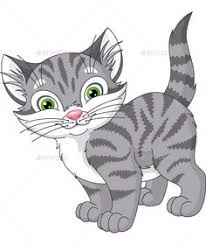  předmět      učivopracovní sešit         úkolybudou zeleně zakroužkovány   ČJHláska a písmeno g,GPráce se skládací ABCČtení s porozuměnímOrientace v textu, větyPuzzle, hádanky, křížovky, čtyřsměrka, doplňovačky, puzzleDokončení příběhuSLABIKÁŘ str. 80 - 83PS do str. 47Trénujeme čtení slov a celých větOrientujeme se v textuHlasité čtení s porozuměním   PSPísmeno K, EOpakujeme psací písmenaPřepisujeme slova, větyZkoušíme psát diktáty – písmena, slabiky, jednoduchá slovaPísanka č.3 – str. 38 - 40Procvičujte uvolnění ruky – lehká rukaZkoušejte diktáty písmen,slabik, slov  MAHledáme součet tří číselPoužíváme pojem „součet“ v různých kontextechZpřesňování porozumění úlohám Procvičování pamětného sčítání a odčítáníPRACOVNÍ SEŠIT – PSPS 2 – str.  36 - 39  PRVHodiny – čtvrt, půl, tři čtvrtě,celáÚlohy na procvičování časuKdyž spěcháme, když čekámeVýuková videa Čt EduPS str. 64 - 65   AJPoslechová cvičení – sledování krátkého příběhu v angličtiněFráze: Here you are.            Thank youUčebnice str. 46 - 47PS 41